GEREFORMEERDE KERK WAPADRANTSONDAG 17 AUGUSTUS 2014TEMA: IS JY MAN OF MUIS?TEKSGEDEELTE: 1 Konings 2:1-12Inleiding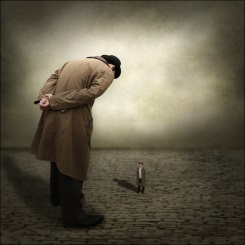 Is jy man of muis?Dis ‘n bekende vraag/stelling wat ‘n mens dikwels hoor. Met hierdie vraag word ‘n mens – gewoonlik ‘n man of seun – eintlik voor ‘n evaluering gedaag: ‘n evaluering wat alles te doen het met die vraag oor jou manlikheid. Is jy ‘n ware man – of nie? In ons samelewing van vandag is daar verskillende menings oor wat ware manlikheid sou wees. Aan die een kant is daar diegene wat dit graag definieer op grond van die fisiese krag, durf en waagmoed wat ‘n man ten toon stel. Ons ken dit goed. Dis die tipiese “braaivleis, rugby, sonskyn en Chevrolet” (soos die advertensie van toentertyd dit amper huishoudelike taal gemaak het): jy is ‘n ware man, as jy al die rowwe en “macho” dinge doen. En dan gaan dit oor goed soos:rugby speel (of enige ander sport waar jou krag of uithouvermoë tot die uiterste beproef word)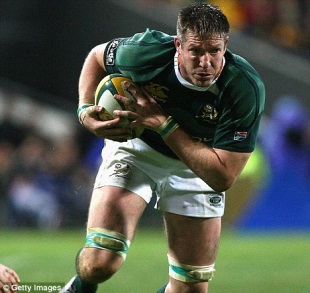 jag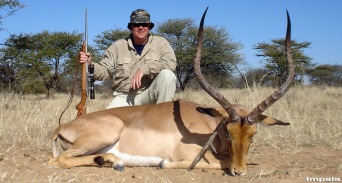 4x4 ekspedisies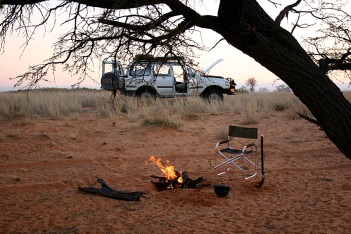 breë skouers, groot kuite, ‘n lae, diep stem en ‘n vermoë om sterk beheer te neem waar jy ookal kom, help ook baie hiervoor. 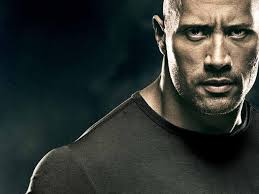 of enige iets wat dit sal laat lyk of jy baie sterk en onoorwinlik is, met ‘n goeie skoot testosteroon daarby.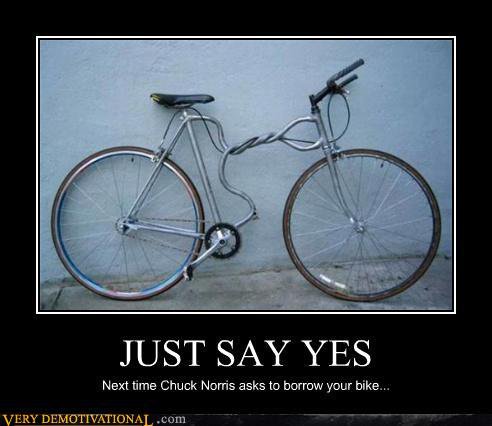 Wanneer jy só is, sê hulle, is jy ‘n man – nie ‘n muis nie...Miskien as teenreaksie daarop dat hulle volgens die macho man-siening as muise beskou word, is daar egter ander wat ware manlikheid wil definieer op grond van die mate waarin jy byderwets is in jou kleredrag en die versorging van jou liggaam. Hulle meen dat elke man ook ‘n ietsie van ‘n “sagter” kant het, waarvoor hy hom nie moet skaam nie, en wat hy met vrymoedigheid na vore moet bring in hoe en wie hy is. Hulle vind hulleself nie in die “grotman” - idee nie en wil eerder ware manlikheid meet aan hoe gesofistikeerd en afgerond jy is as moderne man in ‘n moderne samelewing. Volgens hulle is jy eintlik ‘n muis as jy jou liggaam en jou hare en jou vel nie ordentlik versorg nie, nie aantrek volgens die huidige modes nie en nie jouself kan laat geld in ‘n moderne, ontwikkelde wêreld van tegnologie en eksotiese smake nie. Hulle noem dit die metro man.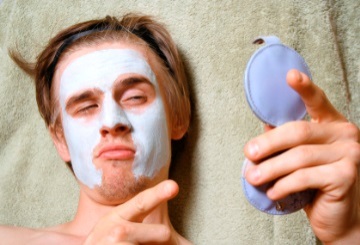 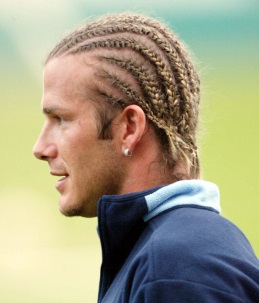 Dan is daar diegene wat meen dat ‘n goeie kombinasie van die macho man tesame met die metro man eintlik is waarna ons moet streef. Dit is, volgens hulle, ware manlikheid. Volgens hulle is jy ‘n muis as jy na een van die uiterstes toe uitwyk. Jy moet gebalanseerd wees: macho genoeg, maar ook metro genoeg.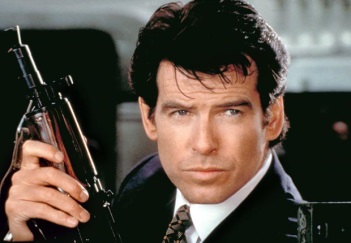 Wie is dan nou reg?Wat is ware manlikheid?Wie is regtig man en wie is muis?Dit is nogal ‘n diep vraag hierdie – en ‘n mens sal natuurlik allerhande interessante filosofiese argumente rondom elkeen van die standpunte kan bou. Vanuit my eie subjektiewe oogpunt lyk dit tog asof die voorstanders van die macho man-benadering in ons land tog maar steeds die oorhand het...Maar wat nou aangrypend is, is dat die Here ons in sy Woord iets anders leer. Volgens Hom is ‘n ware man iets anders. Volgens Hom word die vraag oor man of muis op ander gronde beslis. Iets hiervan lees ons in Dawid se afskeidswoorde aan sy seun Salomo. Dit staan in 1Konings 2:1-12. Waaroor gaan dit hier vir Dawid?Dit gaan oor manlikheid – optree soos ‘n ware man.Dawid is oud. Hy weet hy gaan binnekort doodgaan. Hy het as’t ware klaar die septer aan Salomo oorhandig: hy het alles in plek gestel en vir Salomo laat salf as die volgende koning van Israel. Om koning te kan wees, het Salomo nodig om sterk te wees en soos ‘n (ware) man op te tree.In vers 2 sê Dawid:Noudat ek die pad van alles mense moet gaan, moet jy sterk wees en soos ‘n man optree...Wees sterk en tree op soos ‘n ware man... Die Hebreeuse woord vir man hier, is die woord ish – wat ons alreeds in Genesis 1 en 2 kry. Dit word bedoel as die teenoorgestelde van die vrou (isha) en met die onderliggende betekenis van sterk en manlik.Wat nou insiggewend is, is dat die Hebreeuse woord vir sterk hier met meer te doen het as bloot fisies sterk. Dit gaan veral ook oor ‘n innerlike krag. In die konteks waarin Dawid dit hier gebruik, kan ons sê dit gaan oor ferm wees, vasstaan op dit wat jy glo, sterk van karakter en integriteit wees. Onmiddellik sien ‘n mens waarheen hy mik: want vir Salomo – en uiteraard vir enige man wat in ‘n verhouding met God leef – kom hierdie innerlike krag nie uit jouself nie, maar van God af. Dit kom uit dit wat God in die diepste hart van so ‘n man inbou en laat groei.En só raak dit al duideliker: ware man wees, lê op ‘n ander vlak as fisiese krag en testosteroon hê of gesofistikeerd en afgerond wees in ‘n moderne wêreld.Hier gaan dit oor hoe ‘n man in sy daaglikse lewe en optrede gestalte gee aan sy een-wees met die Here. Dit gaan oor ‘n gehoorsame en volgehoue uitleef van dit wat die Here aan elke man gee as opdrag.  In ons geksgedeelte sien ons dat Dawid presies dit bedoel wanneer hy verder vir Salomo sê: Hou jou aan wat die Here jou God jou voorskryf en lewe daarvolgens. Gehoorsaam sy voorskrifte, sy gebooie, sy bepalings en sy verordenings soos dit opgeskryf is in die wet van Moses. Dan sal jy voorspoedig wees in alles wat jy doen en oral waar jy gaan.Dan sal die Here sy beloftes vervul. Hy het vir my gesê: ‘As jou nakomelinge nougeset leef en met hart en siel aan My getrou bly, sal daar altyd een uit jou nageslag as koning oor Israel regeer!’Gehoorsaam die Here in alles wat jy doen. Dit is die fundamentele kenmerk van ‘n ware man – in die oë van die Here. Jy is ‘n ware man wanneer jy gestalte gee aan die Woord van die Here in jou totale optrede van elke dag.Iemand het dit só verwoord:	You are man enough	when you have faith enough	to be strong enough	to be obedient enough...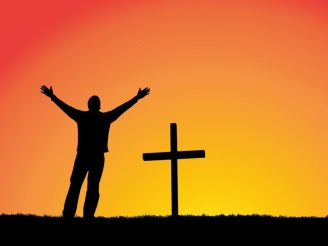 Wat is jy: man of muis?Dit maak nie saak hoe groot is jou spiere of hoe goed kan jy met ‘n geweer kan skiet nie. Die vraag is: leef jy in alles in gehoorsaamheid aan die Here – in ‘n diep verhouding met Hom? Dan is jy in sy oë ‘n ware man - nie ‘n muis nie.Daar is baie mans wat – in die oë van die Here - leef as muise... ten spyte daarvan dat hulle baie testosteroon het fisies sterk en fiks is gereeld gaan jag nie bang is om die wildernis in te vaar met hulle 4x4’s nie of enige misdadiger sommer gou sal laat les opsê wat met hulle kom sukkel!En daar is baie mans wat in die oë van die wêreld muise is. Maar omdat hulle hulle geloof in gehoorsaamheid aan die Here ten volle uitleef, is hulle ware mans in die oë van die lewende God!3. Hoe lyk dit prakties?Ons Here Jesus se kruisdood en opstanding het alles in die wêreld kom verander. Hy het ‘n totale nuwe dimensie aan alles kom gee – ook aan die manier waarop ons na die wêreld kyk en ook hoe ons manlikheid definieer. Hy het dit kom moontlik maak dat elke man van nuuts af kan gestalte gee aan die manlikheid wat die Here bedoel het dat hy moet uitleef en weerspieël elke dag. Die manlikheid wat elke dag nader groei aan die beeld van die ware God – wat elke man veronderstel is om te wys in die wêreld.Hoe lyk dit prakties?‘n Ware man in die oë van die Here, is ‘n man na God se hart. Dit is ‘n man wat:God dien en gehoorsaam in allesdie morele waardes uitleef wat die Here in sy Woord geedie toonbeeld is van ‘n goddelike karakter en leefwyse (2Tim. 2:21-22)verantwoordelikheid neem vir sy optrede en nie bang is om vergifnis te vra vir foute en verkeerde dade nie‘n vrou met wie hy uitgaan, eer en op ‘n verstandige manier, sag en beskermend teenoor haar optree (1Pet. 3:7)sy vrou so liefhet soos Christus die kerk lief het (Ef. 5:25) en haar daarom in liefde ag en soek na dit wat vir haar die beste issy vrou (en enige ander vrou) nie as sy mindere beskou nie, maar as sy gelyke en mede-erfgenaam van die ewige lewe in Christus (1Pet. 3:7)sy kinders grootmaak en leer om die Here nog beter as hy te gehoorsaam (Ef. 6:4) en nog dieper as hy lief te hê – juis ook deur hulle nie te frustreer en te verwar in wat hy doen en sê niealles doen wat hy kan om vir sy gesin te sorg (1Tim. 5:8) en hulle te beskerm (Joh. 15:13) in die kerk altyd gewillig is om sy gawes tot nut en saligheid van sy medegelowiges te geenie toegee aan versoekings nie, maar die satan daarin weerstaan (Jak. 4:7) en vasstaan teen alle aanslaediegene wat in nood is met ‘n oop hand en hart help waar hy kan (2Kor. 9:7)altyd bereid is om te vergewe wanneer iemand hom in die steek gelaat het (Ef. 4:32) en nie daarop uit is om wraak te neem nie (Rom. 12:19)‘n sagte hart het teenoor ander (Gal. 5:22-23)die Woord van die Here gedurigdeur ondersoek (2Tim. 2:15) en dit verkondig op watter manier en in watter situasie hy ookal is (2Tim. 2:2)die beeld van God in alles dra – met ‘n doelbewuste fokus daarop om te groei in geloofsvolwassenheid en -diepte.gereeld bid (1Tess. 5:17) en biddend lewedie Here liefhet met sy hele hart, sy hele siel, sy hele verstand en al sy kragte (Luk. 10:27)SlotDie wêreld het ware mans nodig. Mans wat regte man-wees uitleef. Nie volgens die waardes van die wêreld nie, maar volgens die waardes van die Woord van God.Gemeet aan die Woord van God, wat is jy: man of muis?Amen.    